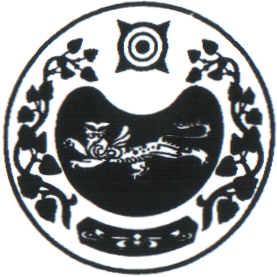 ПОСТАНОВЛЕНИЕ                                                             от 28.06. 2022г.    № 59-п       аал ЧарковО предоставлении гражданами,претендующими на замещение должностей муниципальной службы и лицами замещающими должности муниципальной службы в муниципальном образованииЧарковский сельсовет сведений о доходах, обимуществе и обязательствах имущественного характера.В соответствии с требованиями Закона Республики Хакасия от 28.12.2009г. № 151-ЗРХ «О предоставлении гражданами, претендующими на замещение государственных должностей Республики Хакасия и должностей государственной гражданской службы Республики Хакасия, лицами, замещающими государственные должности Республики Хакасия, и государственными гражданскими служащими Республики Хакасия сведений о доходах, об имуществе и обязательствах имущественного характера» Администрация Чарковского сельсоветаПОСТАНОВЛЯЕТ:1. Утвердить Положение «О предоставлении гражданами, претендующими на замещение должностей муниципальной службы муниципального образования Чарковский сельсовет, и лицами, замещающими должности муниципальной службы муниципального образования Чарковский сельсовет, сведений о доходах, об имуществе и обязательствах имущественного характера», (приложение № 1).2. Утвердить Положение «О проверке достоверности и полноты сведений, предоставляемых гражданами, претендующими на замещение должностей муниципальной службы, муниципальными служащими муниципального образования Чарковский сельсовет, и соблюдения муниципальными служащими требований к служебному поведению, (приложение № 2).3. Утвердить Перечень должностей муниципальной службы муниципального образования Чарковский сельсовет, при назначении на которое граждане и при замещении которых муниципальные служащие обязаны предоставлять сведения о доходах, об имуществе и обязательствах имущественного характера, а также сведения об имуществе и обязательствах имущественного характера своих супруги (супруг) и  несовершеннолетних детей, (приложение № 3).4. Постановление Администрации Чарковского сельсовета от 01.04.2010г. № 15-п «О предоставлении гражданами, претендующими на замещение должностей  муниципальной службы и лицами замещающими должности муниципальной  службы в муниципальном образовании Чарковский сельсовет сведений о доходах, об имуществе и обязательствах имущественного характера» признать утратившим силу.	5. Разместить настоящее постановление на официальном сайте администрации Чарковского сельсовета в сети «Интернет»6. Контроль за исполнением настоящего постановления возложить на Сагатаеву Ф.Н. – специалиста 1 категории администрации муниципального образования Чарковский сельсовет.  Глава Чарковского сельсовета					А.А. АлексеенкоПриложение № 1к постановлению Главы      Чарковского сельсоветаот 28.06.2022г. № 59-п						ПОЛОЖЕНИЕО предоставлении гражданами, претендующими на замещение должностей муниципальной службы муниципального образования Чарковский сельсовет, и лицами, замещающими должности муниципальной службы муниципального образования Чарковский сельсовет, сведений о доходах, об имуществе и обязательствах имущественного характера1. Настоящим Положением определяется порядок предоставления гражданами, претендующими на замещение должностей муниципальной службы муниципального образования Чарковский сельсовет (далее должности муниципальной службы), и муниципальными служащими муниципального образования Чарковский сельсовета сведений о полученных ими доходах, об имуществе,  принадлежащем им на праве собственности, и об их обязательствах имущественного характера, а также сведений о доходах супруги (супруга) и несовершеннолетних детей, об имуществе, принадлежащем им на праве собственности, и об их обязательствах имущественного характера (далее- сведения о доходах, об имуществе и обязательствах имущественного характера).2. Обязать предоставлять сведения о доходах, об имуществе и обязательствах имущественного характера в соответствии с федеральными законами и законами республики Хакасия возлагается на гражданина, претендующего на замещение должностей муниципальной службы муниципального образования Чарковский сельсовет (далее- гражданин), и на муниципального служащего муниципального образования Чарковский сельсовет, замещающего должность муниципальной службы.3. Сведения о доходах, об имуществе и обязательствах имущественного характера предоставляются по утвержденным формам справок:а) гражданами- при назначении на должности муниципальной службы;б) муниципальными служащими – ежегодно, не позднее 30 апреля года, следующего за отчетным. 4. Гражданин при назначении на должность муниципальной службы:а) сведения о своих доходах, полученных от всех источников (включая доходы по прежнемуместу работы или месту замещения выборной должности, пособия, иные выплаты) за календарный год, предшествующий году подачи документов для замещения должности муниципальной службы, а также сведения об имуществе, принадлежащем ему на праве собственности, и о своих обязательствах имущественного характера по состоянию на первое число месяца, предшествующего месяца подачи документов для замещения должности муниципальной службы (на отчетную дату);б) сведения о доходах супруги (супруга) и несовершеннолетних детей, полученных от всех источников (включая заработную плату, пенсии, пособия, иные выплаты) за календарный год, предшествующий году подачи гражданином документов для замещения должности муниципальной службы, а также сведения об имуществе, принадлежащем им на праве собственности, и об их обязательствах имущественного характера по состоянию на первое число месяца, предшествующего месяцу подачи гражданином документов для замещения должности муниципальной службы (на отчетную дату).5) Муниципальный служащий предоставляет ежегодно:а) сведения о своих доходах, полученных за отчетный период (с 1 января по 31 декабря), от всех источниках (включая денежное содержание, пособия, иные выплаты), а также сведения об имуществе, принадлежащем ему на праве собственности, и о своих обязательствах имущественного характера по состоянию на конец отчетного периода;б) сведения о доходах супруги (супруга) и несовершеннолетних детей, полученных за отчетный период (с 1 января по 31 декабря) от всех источников (включая заработную плату, пенсии пособия, иные выплаты), а также сведения об имуществе, принадлежащем им на праве собственности, и об их обязательствах имущественного характера по состоянию на конец отчетного периода.в) сведения о доходах, об имуществе и обязательствах имущественного характера, предусмотренные пунктом 5 настоящего Положения, включая в себя, в том числе сведения:- о счетах (вкладах) и наличных денежных средствах в иностранных банках, расположенных за пределами территории Российской Федерации;- о государственных ценных бумагах иностранных государств, облигациях и акциях иных иностранных эмитентов;- о недвижимости имуществе, находящемся за пределами территории Российской Федерации;- об обязательствах имущественного характера за пределами территории Российской Федерации.6. Сведения о доходах, об имуществе и обязательствах имущественного характера гражданами, претендующими на замещение должностей муниципальной службы, а также муниципальными служащими, замещающие должности, назначение на которые и освобождение от которых осуществляются Главой муниципального образования Чарковский сельсовет, предоставляются в администрацию муниципального образования Чарковский сельсовет.7. Сведения о доходах, об имуществе и обязательствах имущественного характера гражданами, претендующими на замещение иных должностей муниципальной службы, а также муниципальными служащими, замещающими эти должности, предоставляют в кадровую службу администрации Чарковский сельсовет. 8. В случае если гражданин, претендующий на замещение должностей муниципальной службы  или муниципальный служащий, обнаружили, что в представленных ими  сведениях о доходах, об имуществе и обязательствах имущественного характера не отражены или не полностью отражены какие-либо сведения  либо имеются ошибки, они вправе представить уточненные сведения в порядке, установленном настоящим Положением, в течении трех месяцев после окончания срока, указанного в пункте 3,4 или 5 настоящего Положения.9. В случае непредставления по объективным причинам муниципальным служащим сведений о доходах, об имуществе и обязательствах имущественного характера супруги (супруга) и несовершеннолетних детей данный факт подлежит рассмотрению на соответствующей комиссии по соблюдению требований к служебному поведению муниципальных служащих и урегулированию конфликта интересов.10. Проверка достоверности и полноты сведений о доходах, об имуществе и обязательствах имущественного характера, представленных в соответствии с настоящим Положением гражданином и муниципальным служащим, осуществляется в соответствии с законодательством Российской Федерации и законодательством Республики Хакасия.11. Сведения о доходах, об имуществе и обязательствах имущественного характера, представляемые в соответствии с настоящим Положением гражданином и муниципальным служащим, являются сведениями конфиденциального характера, если федеральным законом они не отнесены к сведениям, составляющим государственную тайну.Эти сведения предоставляются Главе муниципального образования Чарковский сельсовет, наделенного полномочиями назначать на должность и освобождать от должности муниципальных служащих.  12. Муниципальные служащие в должностные обязанности которых входит работа со сведениями о доходах, об имуществе и обязательствах имущественного характера, виновные в их разглашении или использовании в целях, не предусмотренных законодательством Российской Федерации, несут ответственность в соответствии с законодательством Российской Федерации.13. Сведения о доходах, об имуществе и обязательствах имущественного характера, представленные в соответствии с настоящим Положением гражданином или муниципальным служащим при назначении на должность муниципальной службы, а также представляемые муниципальным служащим ежегодно, и информация о результатах проверки достоверности и полноты этих сведений приобщаются к личному делу муниципального служащего.В случае если гражданин или муниципальный служащий, представившие в кадровую службу администрации или сельского и поселкового совета справки о своих доходах, об имуществе и обязательствах имущественного характера, а также о доходах, об имуществе и обязательствах имущественного характера своих супруги (супруга) и несовершеннолетних детей, не были назначены на должность муниципальной службы, эти справки возвращаются им по их письменным заявлениям вместе с другими документами.14. В случае непредставления или представления заведомо ложных сведений о доходах, об имуществе и обязательствах имущественного характера гражданин не может быть назначен на должность муниципальной службы, а муниципальный служащий освобождается от должности муниципальной службы или подвергается иным видам дисциплинарной ответственности в соответствии с законодательством Российской Федерации.Приложение № 2к постановлению Главы      Чарковского сельсоветаот 28.06.2022г. № 59-п						ПОЛОЖЕНИЕо проверке достоверности и полноты сведений, представляемых гражданами, претендующими на замещение должностей муниципальной службы, муниципальными служащими муниципального образования Чарковский сельсовет, и соблюдения муниципальными служащими требования к служебному поведению.1. Настоящим Положением определяется порядок осуществления проверки:а) достоверности и полноты сведений о доходах, об имуществе и обязательствах имущественного характера, представляемых в соответствии с законодательством Республики Хакасия:гражданами, претендующими на замещение должностей муниципальной службы в муниципальном образовании Чарковский сельсовет (далее-граждане), на  отчетную дату;муниципальными служащими муниципального образования Чарковский сельсовет (далее – муниципальные служащие) по состоянию на конец отчетного периода;б) достоверности и полноты сведений, представляемых гражданами при поступлении на муниципальную службу в соответствии с нормативными правовыми актами Республики Хакасия (далее – сведения, представляемые гражданами в соответствии с нормативными правовыми актами Республики Хакасия);в) соблюдения муниципальными служащими ограничений и запретов, требований о предотвращении или урегулировании конфликта интересов, исполнения ими обязанностей, установленных Федеральным законом от 25 декабря 2008г. № 273-ФЗ «О противодействии коррупции» и другими федеральными законами (далее – требования к служебному поведению). 2. Проверка, предусмотренная подпунктами «б» и «в» пункта 1 настоящего Положения, осуществляется соответственно в отношении граждан, претендующих на замещение любой муниципальной должности, и муниципальных служащих, замещающих любую должность муниципальной службы в муниципальном образовании Чарковский сельсовет.3. Проверка, предусмотренная пунктом 1 настоящего Положения, осуществляется по решению главы муниципального образования Чарковский сельсовет или специалиста 1 категории администрации, которому предоставлены полномочия по приему на работу соответствующего муниципального служащего. Решение принимается отдельно в соответствии каждого гражданина или муниципального служащего  и оформляется в письменной форме.4. Кадровая служба администрации муниципального образования Чарковский сельсовет осуществляет проверку:а) достоверности и полноты сведений о доходах, об имуществе и обязательствах имущественного характера, представляемых гражданами, претендующими на замещение должностей специалистов муниципального образования Чарковский сельсовет, муниципальных служащих администрации;б) достоверности и полноты сведений о доходах, об имуществе и обязательствах имущественного характера, представляемых муниципальными служащими, замещающими должности специалистов администрации муниципального образования Чарковский сельсовет;в) соблюдения муниципальными служащими, замещающими  должности муниципальной службы муниципального образования Чарковский сельсовет, указанные в подпункте «а» настоящего пункта, требований к служебному поведению.5. Кадровая служба администрации по решению Главы администрации, осуществляет проверку:а) достоверности и полноты сведений о доходах, об имуществе и обязательствах имущественного характера, представляемых гражданами, претендующими на замещение должностей муниципальной службы, назначение на которые и освобождение от которых осуществляются Главой администрации, а также сведений, представляемых указанными гражданами в соответствии с нормативными правовыми актами Российской Федерации и Республики Хакасия;б) достоверности и полноты сведений о доходах, об имуществе и обязательствах имущественного характера, представляемых муниципальными служащими, замещающими должности муниципальной службы администрации;в) соблюдения муниципальными служащими, замещающими должности муниципальной службы администрации, требований к служебному поведению. 6. Основанием для проверки является письменно оформленная информация:а) о предоставлении гражданином или муниципальным служащим недостоверных или неполных сведений, представляемых им в соответствии с подпунктами «а» и «б» пункта 1 настоящего Положения;б) о несоблюдении муниципальным служащим требований к служебному поведению.7. Информация, предусмотренная пунктом 6 настоящего Положения, может быть предоставлена:а) правоохранительными и налоговыми органами;б) постоянно действующими руководящими органами политических партий и зарегистрированных в соответствии с законом иных общероссийских общественных объединений, не являющихся политическими партиями;в) Общественной палатой Российской Федерации и Республики Хакасия.8. Информация анонимного характера не может служить основанием для проверки.9. Проверка осуществляется в срок, не превышающий 60 дней со дня принятия решения о ее проведении. Срок проверки может быть продлен до 90 дней лицами, принявшими решение о ее проведении.10. Кадровая служба администрации осуществляют проверку:а) самостоятельно;б) путем направления запроса Главы муниципального образования Чарковский сельсовет в федеральные органы исполнительной власти, уполномоченные на осуществление оперативно- розыскной деятельности, в соответствии с пунктом 7 части второй статьи 7 Федерального закона от 12 августа 1995 года № 144-ФЗ «Об оперативно-розыскной деятельности» (далее Федеральный закон «Об оперативно-розыскной деятельности»).11. При осуществлении проверки, предусмотренной подпунктом «а» пункта 10 настоящего Положения, должностные лица и кадровые службы вправе:а) проводить беседу с гражданином или муниципальным служащим;б) изучать представленные гражданином или муниципальным служащим дополнительные материалы;в) получать от гражданина или муниципального служащего пояснения по представленным им материалом;г) направлять в установленном порядке запрос в органы прокуратуры Российской Федерации, иные федеральные государственные органы (кроме федеральных органов исполнительной власти, уполномоченных на осуществление оперативно-розыскной деятельности), государственные органы субъектов Российской Федерации, территориальные органы федеральных государственных органов, органы местного самоуправления, на предприятия, в учреждения, организации и общественные объединения (далее-государственные органы и организации) об имеющихся у них сведениях: о доходах, об имуществе и обязательствах имущественного характера гражданина или муниципального служащего, его супруги (супруга) и несовершеннолетних детей; о достоверности и полноте сведений, представленных гражданином в соответствии с нормативными правовыми актами Российской Федерации и Республики Хакасия, о соблюдении муниципальным служащим требований к служебному поведению;д) наводить справки у физических лиц и получать от них информацию с их согласия.12. В запросе, предусмотренном подпунктом «г» пункта 11 настоящего Положения, указываются:а)  фамилия, имя, отчество руководителя государственного органа или организации, в которые направляется запрос;б) нормативный правовой акт, на основании которого направляется запрос;в) фамилия, имя, отчество, дата и место рождения, место регистрации, жительства и  (или) пребывания, должность и место работы (службы) гражданина или муниципального служащего, его супруги (супруга) и несовершеннолетних детей, сведения о доходах, об имуществе и обязательствах имущественного характера которых проверяются, гражданина, представившего сведения в соответствии с нормативными правовыми актами Российской Федерации и Республики Хакасия, полнота и достоверность которых проверяются, либо государственного служащего, в отношении которого имеются сведения о несоблюдении им требований к служебному поведению;г) содержание и объем сведений, подлежащих проверке;д) срок представления запрашиваемых сведений;е) фамилия, инициалы и номер телефона муниципального служащего, подготовившего запрос;ж) другие необходимые сведения.13. В запросе о проведении оперативно-розыскных мероприятий, помимо сведений, перечисленных в пункте 12 настоящего Положения, указываются сведения, послужившие основанием для проверки, государственные органы и организации, в которые направлялись (направлены) запросы, и вопросы, которые, в них ставились, дается ссылка на пункт 7 части 7 и часть девятую статьи 8 Федерального закона «Об оперативно-розыскной деятельности».14. Запросы направляются Главой муниципального образования Чарковский  сельсовет либо уполномоченным им должностным лицом – в государственные органы Российской Федерации и субъектов Российской Федерации, территориальные органы федеральных государственных органов (кроме территориальных органов федеральных органов исполнительной власти, уполномоченных на осуществление оперативно-розыскной деятельности), органы местного самоуправления , на предприятия, в учреждения, организации и общественные объединения.15. Руководитель соответствующей кадровой службы обеспечивает:а) уведомление в письменной форме муниципального служащего о начале отношении его проверки и разъяснение ему содержания подпункта «б» настоящего пункта – в течение двух рабочих дней со дня получения соответствующего решения;б) проведение в случае обращения муниципального служащего беседы с ним, в ходе которой он должен быть проинформирован о том, какие сведения, представляемые им в соответствии с настоящим Положением, и соблюдение каких требований к служебному поведению подлежат проверке, в течении семи рабочих дней со дня  обращения государственного служащего, а при наличии уважительной причины – в срок, согласованный с муниципальным служащим.16. По окончании проверки соответствующая кадровая служба обязана ознакомить муниципального служащего с результатами проверки с соблюдением законодательства Российской Федерации о государственной тайне.17. Муниципальный служащий вправе:а) давать пояснения в письменной форме: в ходе проверки: по вопросам, указанным в подпункте «б» пункта 17 настоящего Положения; по результатам проверки;б) представлять дополнительные материалы и давать по ним пояснения в письменной форме;в) обращаться в соответствующую кадровую службу с подлежащим удовлетворению ходатайством о проведении с ним беседы по вопросам, указанным в подпункте «б» пункта 17 настоящего Положения.18. Пояснения, указанные в пункте 19 настоящего Положения, приобщаются к материалам проверки.19. На период проведения муниципальный служащий может быть отстранен от занимаемой должности муниципальной службы на срок, не превышающий 60 дней со дня принятия решения о ее проведении. Указанный срок может быть продлен до 90 дней лицом, принявшим решение о проведении проверки. На период отстранения муниципального служащего от замещаемой должности муниципальной службы денежное содержание по замещаемой  им должности сохраняется.20. Руководитель кадровой службы представляет лицу, принявшему решение о проведении проверки, доклад о ее результатах.21. Лицо, принявшее решение о проведении проверки, информирует о ее результатах должностное лицо, уполномоченное назначать (представлять к назначению) гражданина на должность муниципальной службы или назначившее муниципального служащего на должность муниципальной службы.22. Сведения о результатах проверки с письменного согласия лица, принявшего решение о ее проведении, предоставляются соответствующей кадровой службы с одновременным уведомлением об этом гражданина или муниципального служащего, в отношении которых проводилась проверка, правоохранительным и налоговым органом, постоянно действующим руководящим органом политических партий и зарегистрированных в соответствии с законом иных общероссийских общественных объединений, не являющихся политическими партиями, и Общественной палатой Российской Федерации, предоставившим информацию, явившуюся основанием для проведения проверки, с соблюдением законодательства Российской Федерации о персональных данных и государственной тайне.23. При установлении в ходе проверки обстоятельств, свидетельствующих о наличии признаков преступления или административного правонарушения, материалы об этом представляются в государственные органы в соответствии с их компетенцией.24. При установлении в ходе проверки обстоятельств, свидетельствующих о несоблюдении муниципальным служащим требований о предотвращении или урегулировании конфликта интересов либо требований к служебному поведению, материалы проверки представляются в соответствующую комиссию по соблюдению требований к служебному поведению муниципальных служащих и урегулированию конфликта интересов.25. Подлинники справок о доходах, об имуществе и обязательствах имущественного характера, поступивших в кадровые службы в соответствии с Указом Президента Российской Федерации от 18 мая 2009г. № 559, приобщаются к личным делам муниципальных служащих.26. материалы проверки хранятся в кадровой службе в течении трех лет со дня ее окончания, после передаются в архив.  Приложение № 3к постановлению Главы      Чарковского сельсоветаот 28.06.2022г. № 59-п 					ПЕРЕЧЕНЬдолжностей муниципальной службы муниципального образования Чарковский сельсовет, при назначении на которое граждане и при замещении которых муниципальные служащие обязаны предоставлять сведения о доходах, об имуществе и обязательствах имущественного характера, а также сведения об имуществе и обязательствах имущественного характера своих супруги (супруг) и  несовершеннолетних детей1. Глава администрации Чарковского сельсовета2. Младшие должности:	специалист 1 категории администрации Чарковского сельсовета	специалист 2 категории администрации Чарковского сельсоветаРОССИЯ ФЕДЕРАЦИЯЗЫХАКАС РЕСПУБЛИКАЗЫАFБАН ПИЛТIРI АЙМАFЫЧАРКОВ ААЛНЫН ЧОБI                                   АДМИНИСТРАЦИЯЗЫРОССИЙСКАЯ ФЕДЕРАЦИЯРЕСПУБЛИКА ХАКАСИЯУСТЬ-АБАКАНСКИЙ РАЙОНАДМИНИСТРАЦИЯЧАРКОВСКОГО  СЕЛЬСОВЕТА